ОТЧЕТ О ВЫПОЛНЕНИИ МУНИЦИПАЛЬНОГО ЗАДАНИЯ №на 2022 год и плановый период 2023 и 2024 годовот « 25 » января  2023 г.Наименование муниципального учреждения (обособленного подразделения)______________________________________________________                               КодыМуниципальное бюджетное общеобразовательное учреждение « Средняя общеобразовательная школа с.Волотово
Чернянского района Белгородской области»________________________________________________________________Форма по ОКУД 0506001Виды деятельности муниципального учреждения (обособленного подразделения) 								              Дата   15.02.202385.14-образование общее (85.12-начальное общее; 85.13- основное общее; 85.14- среднее общее)Код по сводному реестру
Периодичность:  ежегодно в срок до 15 февраля года, следующего за отчетным__1 раз в год_________________________________________          По ОКВЭД    85.14ЧАСТЬ 1. Сведения об оказываемых муниципальных услугахРаздел 1Наименование муниципальной услуги: Реализация основных общеобразовательных программ начального общего образования            Код по региональному перечнюКатегории потребителей муниципальной услуги: физические лица                                                          Сведения о фактическом достижении показателей, характеризующих объем и (или) качество муниципальной услуги:                                                              34.787.0Сведения о фактическом достижении показателей, характеризующих качество муниципальной услуги:Сведения о фактическом достижении показателей, характеризующих объем муниципальной услуги:Раздел 2Наименование муниципальной услуги: Реализация основных общеобразовательных программ основного общего образования        Код по региональному перечнюКатегории потребителей муниципальной услуги: физические лица)                                                 Сведения о фактическом достижении показателей, характеризующих объем и (или) качество муниципальной услуги:   35.791.0       3.1. Сведения о фактическом достижении показателей, характеризующих качество муниципальной услуги3.2. Сведения о фактическом достижении показателей, характеризующих объем муниципальной услуги:Раздел 3Наименование муниципальной услуги: Реализация основных общеобразовательных программ среднего общего образования         Код по региональному перечнюКатегории потребителей муниципальной услуги: физические лица Сведения о фактическом достижении показателей, характеризующих объем и (или) качество муниципальной услуги:                                                     36.794.0       3.1. Сведения о фактическом достижении показателей, характеризующих качество муниципальной услуги:	3.2. Сведения о фактическом достижении показателей, характеризующих объем муниципальной услуги :Раздел 4Наименование муниципальной услуги: Организация отдыха детей и молодежи в каникулярное время                                                    Код по региональному перечнюКатегории потребителей муниципальной услуги: физические лица Сведения о фактическом достижении показателей, характеризующих объем и (или) качество муниципальной услуги:                                                       10.028.0       3.1. Сведения о фактическом достижении показателей, характеризующих качество муниципальной услуги:3.2. Сведения о фактическом достижении показателей, характеризующих объем муниципальной услуги:Раздел 5Наименование муниципальной услуги: Реализация дополнительных общеразвивающих программ                                                        Код по региональному перечнюКатегории потребителей муниципальной услуги: физические лица Сведения о фактическом достижении показателей, характеризующих объем и (или) качество муниципальной услуги:                                                      42.Д49.0       3.1. Сведения о фактическом достижении показателей, характеризующихкачество муниципальной услуги:3.2. Сведения о фактическом достижении показателей, характеризующих объем муниципальной услуги:ЧАСТЬ 2. Сведения о выполняемых работахРаздел _Наименование работы: _______________________________________________________________________________________                  Код по региональному перечнюКатегории потребителей работы: ______________________________________________________________________________                             Сведения о фактическом достижении показателей, характеризующих объем и (или) качество работы:                                                                               _________  Сведения о фактическом достижении показателей, характеризующих качество работы:плановый период 20 __ и 20 __ годов на 1 ____________ 20 __ года:3.2.   Сведения о фактическом достижении показателей, характеризующих объем работы:Руководитель (уполномоченное лицо) ______директор______     ____________________    __Ночевка Г.И___________                                                                                            (должность)				   (подпись)		     (расшифровка подписи)« 25 » января 2023 г.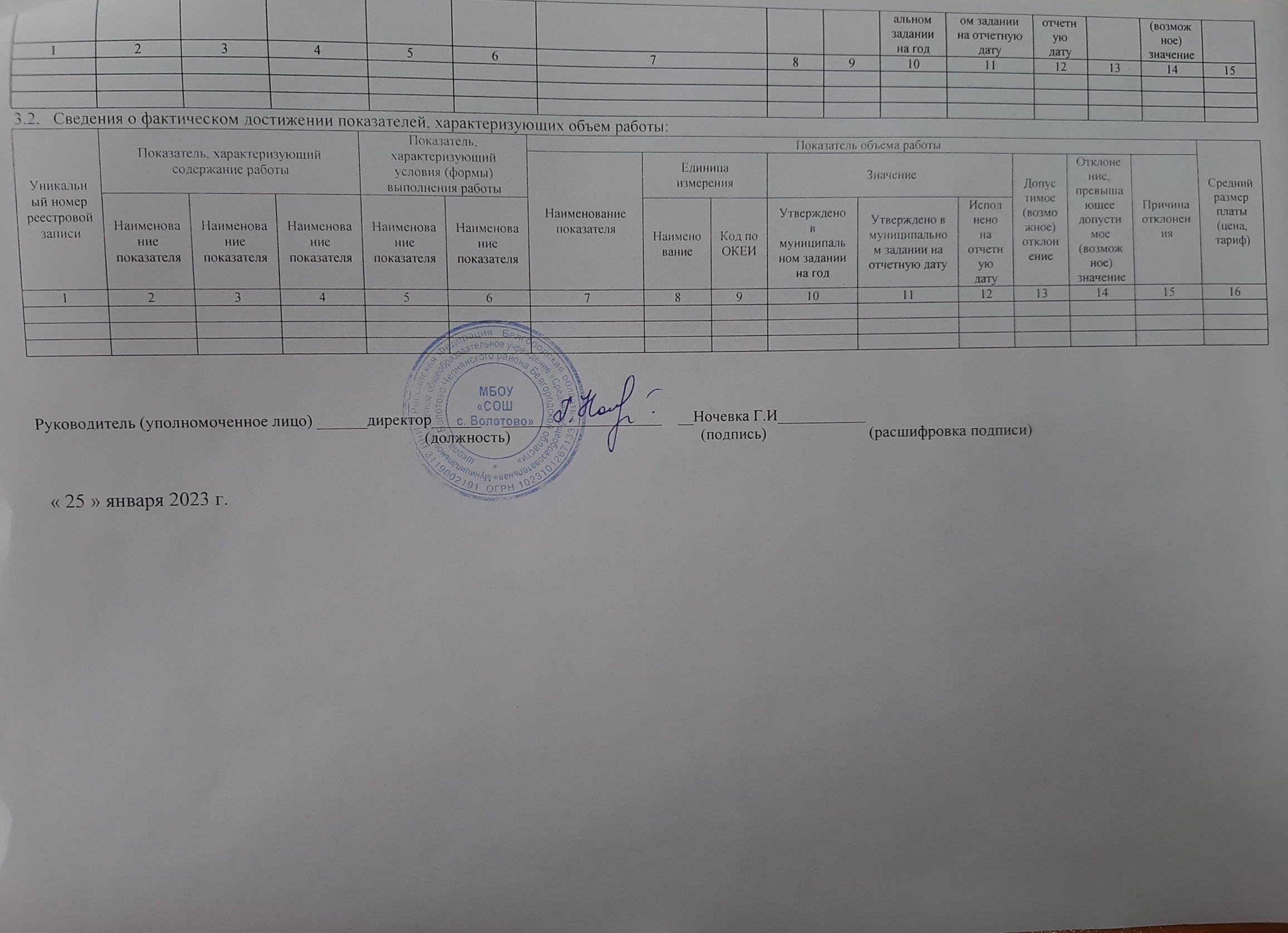 Уникальный номер реестровой записиПоказатель, характеризующий содержание муниципальной услугиПоказатель, характеризующий содержание муниципальной услугиПоказатель, характеризующий содержание муниципальной услугиПоказатель, характеризующий условия (формы) оказания муниципальной услугиПоказатель, характеризующий условия (формы) оказания муниципальной услугиПоказатель качества муниципальной услугиПоказатель качества муниципальной услугиПоказатель качества муниципальной услугиПоказатель качества муниципальной услугиПоказатель качества муниципальной услугиПоказатель качества муниципальной услугиПоказатель качества муниципальной услугиПоказатель качества муниципальной услугиПоказатель качества муниципальной услугиУникальный номер реестровой записиПоказатель, характеризующий содержание муниципальной услугиПоказатель, характеризующий содержание муниципальной услугиПоказатель, характеризующий содержание муниципальной услугиПоказатель, характеризующий условия (формы) оказания муниципальной услугиПоказатель, характеризующий условия (формы) оказания муниципальной услугиНаименование показателяЕдиница измерения Единица измерения Значение Значение Значение Допустимое (возможное) отклонениеОтклонение, превышающее допустимое (возможное) значениеПричина отклоненияУникальный номер реестровой записиКатегория потребителейВиды образовательных программНаправленность образовательной программыФорма образованияНаименование показателяНаименование показателяНаименованиеКод по ОКЕИУтверждено в муниципальном задании на годУтверждено в муниципальном задании на отчетную датуИсполнено на отчетную датуДопустимое (возможное) отклонениеОтклонение, превышающее допустимое (возможное) значениеПричина отклонения123456789101112131415801012О.99.0.БА81АЦ60001Обучающиеся за исключением обучающихся с ОВЗ и детей инвалидовНе указаноНе указаноОчная -Уровень освоения обучающимися основной общеобразовательной программы начального общего образования по завершении первой ступени общего образования%744100100100-Уровень соответствия учебного плана общеобразовательного учреждения требованиям федерального базисного учебного плана%744100100100-Доля родителей (законных представителей), удовлетворенных условиями и качеством предоставляемой услуги%744100100100801012О.99.0.БА81АА00001Обучающиеся с ОВЗАдаптированная образовательная программаНе указаноОчная -Уровень освоения обучающимися основной общеобразовательной программы начального общего образования по завершении первой ступени общего образования%744-Уровень соответствия учебного плана общеобразовательного учреждения требованиям федерального базисного учебного плана%744-Доля родителей (законных представителей), удовлетворенных условиями и качеством предоставляемой услуги%744801012О.99.0.БА81АЩ48001Дети - инвалидыНе указаноНе указаноОчная -Уровень освоения обучающимися основной общеобразовательной программы начального общего образования по завершении первой ступени общего образования%744-Уровень соответствия учебного плана общеобразовательного учреждения требованиям федерального базисного учебного плана%744-Доля родителей (законных представителей), удовлетворенных условиями и качеством предоставляемой услуги%744801012О.99.0.БА81АЮ16001Не указаноНе указаноПроходящие обучение по состоянию здоровья на домуОчная -Уровень освоения обучающимися основной общеобразовательной программы начального общего образования по завершении первой ступени общего образования%744-Уровень соответствия учебного плана общеобразовательного учреждения требованиям федерального базисного учебного плана%744-Доля родителей (законных представителей), удовлетворенных условиями и качеством предоставляемой услуги%744Уникальный номер реестровой записиПоказатель, характеризующий содержание муниципальной услугиПоказатель, характеризующий содержание муниципальной услугиПоказатель, характеризующий содержание муниципальной услугиПоказатель, характеризующий условия (формы) оказания муниципальной услугиПоказатель, характеризующий условия (формы) оказания муниципальной услугиПоказатель объема муниципальной услугиПоказатель объема муниципальной услугиПоказатель объема муниципальной услугиПоказатель объема муниципальной услугиПоказатель объема муниципальной услугиПоказатель объема муниципальной услугиПоказатель объема муниципальной услугиПоказатель объема муниципальной услугиПоказатель объема муниципальной услугиСредний размер платы (цена, тариф)Уникальный номер реестровой записиПоказатель, характеризующий содержание муниципальной услугиПоказатель, характеризующий содержание муниципальной услугиПоказатель, характеризующий содержание муниципальной услугиПоказатель, характеризующий условия (формы) оказания муниципальной услугиПоказатель, характеризующий условия (формы) оказания муниципальной услугиНаименование показателяЕдиница измерения Единица измерения Значение Значение Значение Допустимое (возможное) отклонениеОтклонение, превышающее допустимое (возможное) значениеПричина отклоненияСредний размер платы (цена, тариф)Уникальный номер реестровой записиКатегория потребителейВиды образовательных программНаправленность образовательной программыФорма образованияНаименование показателяНаименование показателяНаименованиеКод по ОКЕИУтверждено в муниципальном задании на годУтверждено в муниципальном задании на отчетную датуИсполнено на отчетную датуДопустимое (возможное) отклонениеОтклонение, превышающее допустимое (возможное) значениеПричина отклоненияСредний размер платы (цена, тариф)12345678910111213141516801012О.99.0.БА81АЦ60001Обучающиеся за исключением обучающихся с ОВЗ и детей инвалидовНе указаноНе указаноОчная -Число обучающихсячел.792363737+1801012О.99.0.БА81АА00001Обучающиеся с ОВЗАдаптированная образовательная программаНе указаноОчная -Число обучающихсячел.792801012О.99.0.БА81АЩ48001Дети - инвалидыНе указаноНе указаноОчная -Число обучающихсячел.792801012О.99.0.БА81АЮ16001Не указаноНе указаноПроходящие обучение по состоянию здоровья на домуОчная -Число обучающихсячел.792Уникальный номер реестровой записиПоказатель, характеризующий содержание муниципальной услугиПоказатель, характеризующий содержание муниципальной услугиПоказатель, характеризующий содержание муниципальной услугиПоказатель, характеризующий условия (формы) оказания муниципальной услугиПоказатель, характеризующий условия (формы) оказания муниципальной услугиПоказатель качества муниципальной услугиПоказатель качества муниципальной услугиПоказатель качества муниципальной услугиПоказатель качества муниципальной услугиПоказатель качества муниципальной услугиПоказатель качества муниципальной услугиПоказатель качества муниципальной услугиПоказатель качества муниципальной услугиПоказатель качества муниципальной услугиУникальный номер реестровой записиПоказатель, характеризующий содержание муниципальной услугиПоказатель, характеризующий содержание муниципальной услугиПоказатель, характеризующий содержание муниципальной услугиПоказатель, характеризующий условия (формы) оказания муниципальной услугиПоказатель, характеризующий условия (формы) оказания муниципальной услугиНаименование показателяЕдиница измерения Единица измерения Значение Значение Значение Допустимое (возможное) отклонениеОтклонение, превышающее допустимое (возможное) значениеПричина отклоненияУникальный номер реестровой записиКатегория потребителейВиды образовательных программНаправленность образовательной программыФорма образованияНаименование показателяНаименование показателяНаименованиеКод по ОКЕИУтверждено в муниципальном задании на годУтверждено в муниципальном задании на отчетную датуИсполнено на отчетную датуДопустимое (возможное) отклонениеОтклонение, превышающее допустимое (возможное) значениеПричина отклонения123456789101112131415802111О.99.0.БА96АЧ08001Обучающиеся за исключением обучающихся с ОВЗ и детей инвалидовНе указаноНе указаноОчная -Уровень освоения обучающимися основной общеобразовательной программы основного общего образования по завершении второй ступени общего образованияПроцент 744100100100-Уровень соответствия учебного плана общеобразовательного учреждения требованиям федерального базисного учебного планаПроцент 744100100100-Доля родителей (законных представителей), удовлетворенных условиями и качеством предоставляемой услугиПроцент 744100100100-Доля обучающихся, охваченных программами профессиональной подготовкиПроцент 744802111О.99.0.БА96АА00001Обучающиеся с ОВЗАдаптированная образовательная программаНе указаноОчная -Уровень освоения обучающимися основной общеобразовательной программы основного общего образования по завершении второй ступени общего образованияПроцент 744-Уровень соответствия учебного плана общеобразовательного учреждения требованиям федерального базисного учебного планаПроцент 744-Доля родителей (законных представителей), удовлетворенных условиями и качеством предоставляемой услугиПроцент 744-Доля обучающихся, охваченных программами профессиональной подготовкиПроцент 744802111О.99.0.БА96АП76001Не указаноОбразовательная программа, обеспечивающая углубленное изучение отдельных учебных предметов, предметных областей (профильное обучение)Не указаноОчная -Уровень освоения обучающимися основной общеобразовательной программы основного общего образования по завершении второй ступени общего образованияПроцент 744-Уровень соответствия учебного плана общеобразовательного учреждения требованиям федерального базисного учебного планаПроцент 744-Доля родителей (законных представителей), удовлетворенных условиями и качеством предоставляемой услугиПроцент 744-Доля обучающихся, охваченных программами профессиональной подготовкиПроцент 744802111О.99.0.БА96АЭ08001Дети - инвалидыНе указаноНе указаноОчная -Уровень освоения обучающимися основной общеобразовательной программы основного общего образования по завершении второй ступени общего образованияПроцент 744100100100-Уровень соответствия учебного плана общеобразовательного учреждения требованиям федерального базисного учебного планаПроцент 744100100100-Доля родителей (законных представителей), удовлетворенных условиями и качеством предоставляемой услугиПроцент 744100100100-Доля обучающихся, охваченных программами профессиональной подготовкиПроцент 744802111О.99.0.БА96АЮ83001Не указаноНе указаноПроходящие обучение по состоянию здоровья на домуОчная -Уровень освоения обучающимися основной общеобразовательной программы основного общего образования по завершении второй ступени общего образованияПроцент 744-Уровень соответствия учебного плана общеобразовательного учреждения требованиям федерального базисного учебного планаПроцент 744-Доля родителей (законных представителей), удовлетворенных условиями и качеством предоставляемой услугиПроцент 744-Доля обучающихся, охваченных программами профессиональной подготовкиПроцент 744Уникальный номер реестровой записиПоказатель, характеризующий содержание муниципальной услугиПоказатель, характеризующий содержание муниципальной услугиПоказатель, характеризующий содержание муниципальной услугиПоказатель, характеризующий условия (формы) оказания муниципальной услугиПоказатель, характеризующий условия (формы) оказания муниципальной услугиПоказатель объема муниципальной услугиПоказатель объема муниципальной услугиПоказатель объема муниципальной услугиПоказатель объема муниципальной услугиПоказатель объема муниципальной услугиПоказатель объема муниципальной услугиПоказатель объема муниципальной услугиПоказатель объема муниципальной услугиПоказатель объема муниципальной услугиСредний размер платы (цена, тариф)Уникальный номер реестровой записиПоказатель, характеризующий содержание муниципальной услугиПоказатель, характеризующий содержание муниципальной услугиПоказатель, характеризующий содержание муниципальной услугиПоказатель, характеризующий условия (формы) оказания муниципальной услугиПоказатель, характеризующий условия (формы) оказания муниципальной услугиНаименование показателяЕдиница измерения Единица измерения Значение Значение Значение Допустимое (возможное) отклонениеОтклонение, превышающее допустимое (возможное) значениеПричина отклоненияСредний размер платы (цена, тариф)Уникальный номер реестровой записиКатегория потребителейВиды образовательных программНаправленность образовательной программыФорма образованияНаименование показателяНаименование показателяНаименованиеКод по ОКЕИУтверждено в муниципальном задании на годУтверждено в муниципальном задании на отчетную датуИсполнено на отчетную датуДопустимое (возможное) отклонениеОтклонение, превышающее допустимое (возможное) значениеПричина отклоненияСредний размер платы (цена, тариф)12345678910111213141516802111О.99.0.БА96АЧ08001Обучающиеся за исключением обучающихся с ОВЗ и детей инвалидовНе указаноНе указаноОчная -Число обучающихсячел.792545656+2802111О.99.0.БА96АА00001Обучающиеся с ОВЗАдаптированная образовательная программаНе указаноОчная -Число обучающихсячел.792802111О.99.0.БА96АП76001Не указаноОбразовательная программа, обеспечивающая углубленное изучение отдельных учебных предметов, предметных областей (профильное обучение)Не указаноОчная -Число обучающихсячел.792802111О.99.0.БА96АЭ08001Дети - инвалидыНе указаноНе указаноОчная -Число обучающихсячел.792111 802111О.99.0.БА96АЮ83001Не указаноНе указаноПроходящие обучение по состоянию здоровья на домуОчная -Число обучающихсячел.792Уникальный номер реестровой записиПоказатель, характеризующий содержание муниципальной услугиПоказатель, характеризующий содержание муниципальной услугиПоказатель, характеризующий содержание муниципальной услугиПоказатель, характеризующий условия (формы) оказания муниципальной услугиПоказатель, характеризующий условия (формы) оказания муниципальной услугиПоказатель качества муниципальной услугиПоказатель качества муниципальной услугиПоказатель качества муниципальной услугиПоказатель качества муниципальной услугиПоказатель качества муниципальной услугиПоказатель качества муниципальной услугиПоказатель качества муниципальной услугиПоказатель качества муниципальной услугиПоказатель качества муниципальной услугиУникальный номер реестровой записиПоказатель, характеризующий содержание муниципальной услугиПоказатель, характеризующий содержание муниципальной услугиПоказатель, характеризующий содержание муниципальной услугиПоказатель, характеризующий условия (формы) оказания муниципальной услугиПоказатель, характеризующий условия (формы) оказания муниципальной услугиНаименование показателяЕдиница измерения Единица измерения Значение Значение Значение Допустимое (возможное) отклонениеОтклонение, превышающее допустимое (возможное) значениеПричина отклоненияУникальный номер реестровой записиКатегория потребителейВиды образовательных программНаправленность образовательной программыФорма образованияНаименование показателяНаименование показателяНаименованиеКод по ОКЕИУтверждено в муниципальном задании на годУтверждено в муниципальном задании на отчетную датуИсполнено на отчетную датуДопустимое (возможное) отклонениеОтклонение, превышающее допустимое (возможное) значениеПричина отклонения123456789101112131415802112О.99.0.ББ11АЧ08001Обучающиеся за исключением обучающихся с ОВЗ и детей инвалидовНе указаноНе указаноОчная -Уровень освоения обучающимися основной общеобразовательной программы среднего общего образования по завершении третьей ступени общего образованияПроцент 744100100100-Уровень соответствия учебного плана общеобразовательного учреждения требованиям федерального базисного учебного планаПроцент 744100100100-Доля родителей (законных представителей), удовлетворенных условиями и качеством предоставляемой услугиПроцент 744100100100-Доля обучающихся, охваченных программами профессиональной подготовкиПроцент 744802112О.99.0.ББ11АА00001Обучающиеся с ОВЗАдаптированная образовательная программаНе указаноОчная -Уровень освоения обучающимися основной общеобразовательной программы среднего общего образования по завершении третьей ступени общего образованияПроцент 744-Уровень соответствия учебного плана общеобразовательного учреждения требованиям федерального базисного учебного планаПроцент 744-Доля родителей (законных представителей), удовлетворенных условиями и качеством предоставляемой услугиПроцент 744-Доля обучающихся, охваченных программами профессиональной подготовкиПроцент 744802112О.99.0.ББ11АП76001Не указаноОбразовательная программа, обеспечивающая углубленное изучение отдельных учебных предметов, предметных областей (профильное обучение)Не указаноОчная -Уровень освоения обучающимися основной общеобразовательной программы среднего общего образования по завершении третьей ступени общего образованияПроцент 744-Уровень соответствия учебного плана общеобразовательного учреждения требованиям федерального базисного учебного планаПроцент 744-Доля родителей (законных представителей), удовлетворенных условиями и качеством предоставляемой услугиПроцент 744-Доля обучающихся, охваченных программами профессиональной подготовкиПроцент 744802112О.99.0.ББ11АЭ08001Дети - инвалидыНе указаноНе указаноОчная -Уровень освоения обучающимися основной общеобразовательной программы среднего общего образования по завершении третьей ступени общего образованияПроцент 744-Уровень соответствия учебного плана общеобразовательного учреждения требованиям федерального базисного учебного планаПроцент 744-Доля родителей (законных представителей), удовлетворенных условиями и качеством предоставляемой услугиПроцент 744-Доля обучающихся, охваченных программами профессиональной подготовкиПроцент 744802112О.99.0.ББ11АЮ83001Не указаноНе указаноПроходящие обучение по состоянию здоровья на домуОчная -Уровень освоения обучающимися основной общеобразовательной программы среднего общего образования по завершении третьей ступени общего образованияПроцент 744-Уровень соответствия учебного плана общеобразовательного учреждения требованиям федерального базисного учебного планаПроцент 744-Доля родителей (законных представителей), удовлетворенных условиями и качеством предоставляемой услугиПроцент 744-Доля обучающихся, охваченных программами профессиональной подготовкиПроцент 744Уникальный номер реестровой записиПоказатель, характеризующий содержание муниципальной услугиПоказатель, характеризующий содержание муниципальной услугиПоказатель, характеризующий содержание муниципальной услугиПоказатель, характеризующий условия (формы) оказания муниципальной услугиПоказатель, характеризующий условия (формы) оказания муниципальной услугиПоказатель объема муниципальной услугиПоказатель объема муниципальной услугиПоказатель объема муниципальной услугиПоказатель объема муниципальной услугиПоказатель объема муниципальной услугиПоказатель объема муниципальной услугиПоказатель объема муниципальной услугиПоказатель объема муниципальной услугиПоказатель объема муниципальной услугиСредний размер платы (цена, тариф)Уникальный номер реестровой записиПоказатель, характеризующий содержание муниципальной услугиПоказатель, характеризующий содержание муниципальной услугиПоказатель, характеризующий содержание муниципальной услугиПоказатель, характеризующий условия (формы) оказания муниципальной услугиПоказатель, характеризующий условия (формы) оказания муниципальной услугиНаименование показателяЕдиница измерения Единица измерения Значение Значение Значение Допустимое (возможное) отклонениеОтклонение, превышающее допустимое (возможное) значениеПричина отклоненияСредний размер платы (цена, тариф)Уникальный номер реестровой записиКатегория потребителейВиды образовательных программНаправленность образовательной программыФорма образованияНаименование показателяНаименование показателяНаименованиеКод по ОКЕИУтверждено в муниципальном задании на годУтверждено в муниципальном задании на отчетную датуИсполнено на отчетную датуДопустимое (возможное) отклонениеОтклонение, превышающее допустимое (возможное) значениеПричина отклоненияСредний размер платы (цена, тариф)12345678910111213141516802112О.99.0.ББ11АЧ08001Обучающиеся за исключением обучающихся с ОВЗ и детей инвалидовНе указаноНе указаноОчная -Число обучающихсячел.792777802112О.99.0.ББ11АА00001Обучающиеся с ОВЗАдаптированная образовательная программаНе указаноОчная -Число обучающихсячел.792802112О.99.0.ББ11АП76001Не указаноОбразовательная программа, обеспечивающая углубленное изучение отдельных учебных предметов, предметных областей (профильное обучение)Не указаноОчная -Число обучающихсячел.792802112О.99.0.ББ11АЭ08001Дети - инвалидыНе указаноНе указаноОчная -Число обучающихсячел.792802112О.99.0.ББ11АЮ83001Не указаноНе указаноПроходящие обучение по состоянию здоровья на домуОчная -Число обучающихсячел.792Уникальный номер реестровой записиПоказатель, характеризующий содержание муниципальной услугиПоказатель, характеризующий содержание муниципальной услугиПоказатель, характеризующий содержание муниципальной услугиПоказатель, характеризующий условия (формы) оказания муниципальной услугиПоказатель, характеризующий условия (формы) оказания муниципальной услугиПоказатель качества муниципальной услугиПоказатель качества муниципальной услугиПоказатель качества муниципальной услугиПоказатель качества муниципальной услугиПоказатель качества муниципальной услугиПоказатель качества муниципальной услугиПоказатель качества муниципальной услугиПоказатель качества муниципальной услугиПоказатель качества муниципальной услугиУникальный номер реестровой записиПоказатель, характеризующий содержание муниципальной услугиПоказатель, характеризующий содержание муниципальной услугиПоказатель, характеризующий содержание муниципальной услугиПоказатель, характеризующий условия (формы) оказания муниципальной услугиПоказатель, характеризующий условия (формы) оказания муниципальной услугиНаименование показателяЕдиница измерения Единица измерения Значение Значение Значение Допустимое (возможное) отклонениеОтклонение, превышающее допустимое (возможное) значениеПричина отклоненияУникальный номер реестровой записиКатегория потребителейВиды образовательных программНаправленность образовательной программыФорма образованияНаименование показателяНаименование показателяНаименованиеКод по ОКЕИУтверждено в муниципальном задании на годУтверждено в муниципальном задании на отчетную датуИсполнено на отчетную датуДопустимое (возможное) отклонениеОтклонение, превышающее допустимое (возможное) значениеПричина отклонения123456789101112131415920700О.99.0.АЗ22АА01001---В каникулярное время-Доля детей, охваченных организованным отдыхом и оздоровлениемПроцент 744100100100-Количество обоснованных жалоб родителей на качество оказываемых услугЕд.642Уникальный номер реестровой записиПоказатель, характеризующий содержание муниципальной услугиПоказатель, характеризующий содержание муниципальной услугиПоказатель, характеризующий содержание муниципальной услугиПоказатель, характеризующий условия (формы) оказания муниципальной услугиПоказатель, характеризующий условия (формы) оказания муниципальной услугиПоказатель объема муниципальной услугиПоказатель объема муниципальной услугиПоказатель объема муниципальной услугиПоказатель объема муниципальной услугиПоказатель объема муниципальной услугиПоказатель объема муниципальной услугиПоказатель объема муниципальной услугиПоказатель объема муниципальной услугиПоказатель объема муниципальной услугиСредний размер платы (цена, тариф)Уникальный номер реестровой записиПоказатель, характеризующий содержание муниципальной услугиПоказатель, характеризующий содержание муниципальной услугиПоказатель, характеризующий содержание муниципальной услугиПоказатель, характеризующий условия (формы) оказания муниципальной услугиПоказатель, характеризующий условия (формы) оказания муниципальной услугиНаименование показателяЕдиница измерения Единица измерения Значение Значение Значение Допустимое (возможное) отклонениеОтклонение, превышающее допустимое (возможное) значениеПричина отклоненияСредний размер платы (цена, тариф)Уникальный номер реестровой записиКатегория потребителейВиды образовательных программНаправленность образовательной программыФорма образованияНаименование показателяНаименование показателяНаименованиеКод по ОКЕИУтверждено в муниципальном задании на годУтверждено в муниципальном задании на отчетную датуИсполнено на отчетную датуДопустимое (возможное) отклонениеОтклонение, превышающее допустимое (возможное) значениеПричина отклоненияСредний размер платы (цена, тариф)12345678910111213141516920700О.99.0.АЗ22АА01001---В каникулярное время-Число человеко-дней пребываниячел-дн540109210921092Число человеко-часов пребываниячел-час539655265526552Количество человекчел.792787878Уникальный номер реестровой записиПоказатель, характеризующий содержание муниципальной услугиПоказатель, характеризующий содержание муниципальной услугиПоказатель, характеризующий содержание муниципальной услугиПоказатель, характеризующий условия (формы) оказания муниципальной услугиПоказатель, характеризующий условия (формы) оказания муниципальной услугиПоказатель качества муниципальной услугиПоказатель качества муниципальной услугиПоказатель качества муниципальной услугиПоказатель качества муниципальной услугиПоказатель качества муниципальной услугиПоказатель качества муниципальной услугиПоказатель качества муниципальной услугиПоказатель качества муниципальной услугиПоказатель качества муниципальной услугиУникальный номер реестровой записиПоказатель, характеризующий содержание муниципальной услугиПоказатель, характеризующий содержание муниципальной услугиПоказатель, характеризующий содержание муниципальной услугиПоказатель, характеризующий условия (формы) оказания муниципальной услугиПоказатель, характеризующий условия (формы) оказания муниципальной услугиНаименование показателяЕдиница измерения Единица измерения Значение Значение Значение Допустимое (возможное) отклонениеОтклонение, превышающее допустимое (возможное) значениеПричина отклоненияУникальный номер реестровой записиКатегория потребителейВиды образовательных программНаправленность образовательной программыФорма образованияНаименование показателяНаименование показателяНаименованиеКод по ОКЕИУтверждено в муниципальном задании на годУтверждено в муниципальном задании на отчетную датуИсполнено на отчетную датуДопустимое (возможное) отклонениеОтклонение, превышающее допустимое (возможное) значениеПричина отклонения123456789101112131415801012О.99.0.ББ57АЖ48000Не указаноНе указаноНе указаноОчная-Доля детей, осваивающих дополнительные образовательные программы в образовательном учреждении%744100100100-Доля детей, ставших победителями и призерами всероссийских, международных, региональных, муниципальных мероприятий%744272727-Доля родителей (законных представителей), удовлетворенных условиями и качеством предоставляемой образовательной услуги%744100100100Уникальный номер реестровой записиПоказатель, характеризующий содержание муниципальной услугиПоказатель, характеризующий содержание муниципальной услугиПоказатель, характеризующий содержание муниципальной услугиПоказатель, характеризующий условия (формы) оказания муниципальной услугиПоказатель, характеризующий условия (формы) оказания муниципальной услугиПоказатель объема муниципальной услугиПоказатель объема муниципальной услугиПоказатель объема муниципальной услугиПоказатель объема муниципальной услугиПоказатель объема муниципальной услугиПоказатель объема муниципальной услугиПоказатель объема муниципальной услугиПоказатель объема муниципальной услугиПоказатель объема муниципальной услугиСредний размер платы (цена, тариф)Уникальный номер реестровой записиПоказатель, характеризующий содержание муниципальной услугиПоказатель, характеризующий содержание муниципальной услугиПоказатель, характеризующий содержание муниципальной услугиПоказатель, характеризующий условия (формы) оказания муниципальной услугиПоказатель, характеризующий условия (формы) оказания муниципальной услугиНаименование показателяЕдиница измерения Единица измерения Значение Значение Значение Допустимое (возможное) отклонениеОтклонение, превышающее допустимое (возможное) значениеПричина отклоненияСредний размер платы (цена, тариф)Уникальный номер реестровой записиКатегория потребителейВиды образовательных программНаправленность образовательной программыФорма образованияНаименование показателяНаименование показателяНаименованиеКод по ОКЕИУтверждено в муниципальном задании на годУтверждено в муниципальном задании на отчетную датуИсполнено на отчетную датуДопустимое (возможное) отклонениеОтклонение, превышающее допустимое (возможное) значениеПричина отклоненияСредний размер платы (цена, тариф)12345678910111213141516801012О.99.0.ББ57АЖ48000Не указаноНе указаноНе указаноОчная-Число человеко-часов пребываниячел.-час539540054005400Уникальный номер реестровой записиПоказатель, характеризующий содержание работыПоказатель, характеризующий содержание работыПоказатель, характеризующий содержание работыПоказатель, характеризующий условия (формы) выполнения работыПоказатель, характеризующий условия (формы) выполнения работыПоказатель качества работыПоказатель качества работыПоказатель качества работыПоказатель качества работыПоказатель качества работыПоказатель качества работыПоказатель качества работыПоказатель качества работыПоказатель качества работыУникальный номер реестровой записиПоказатель, характеризующий содержание работыПоказатель, характеризующий содержание работыПоказатель, характеризующий содержание работыПоказатель, характеризующий условия (формы) выполнения работыПоказатель, характеризующий условия (формы) выполнения работыНаименование показателяЕдиница измерения Единица измерения Значение Значение Значение Допустимое (возможное) отклонениеОтклонение, превышающее допустимое (возможное) значениеПричина отклоненияУникальный номер реестровой записиНаименование показателяНаименование показателяНаименование показателяНаименование показателяНаименование показателяНаименование показателяНаименованиеКод по ОКЕИУтверждено в муниципальном задании на годУтверждено в муниципальном задании на отчетную датуИсполнено на отчетную датуДопустимое (возможное) отклонениеОтклонение, превышающее допустимое (возможное) значениеПричина отклонения123456789101112131415Уникальный номер реестровой записиПоказатель, характеризующий содержание работыПоказатель, характеризующий содержание работыПоказатель, характеризующий содержание работыПоказатель, характеризующий условия (формы) выполнения работыПоказатель, характеризующий условия (формы) выполнения работыПоказатель объемаработыПоказатель объемаработыПоказатель объемаработыПоказатель объемаработыПоказатель объемаработыПоказатель объемаработыПоказатель объемаработыПоказатель объемаработыПоказатель объемаработыСредний размер платы (цена, тариф)Уникальный номер реестровой записиПоказатель, характеризующий содержание работыПоказатель, характеризующий содержание работыПоказатель, характеризующий содержание работыПоказатель, характеризующий условия (формы) выполнения работыПоказатель, характеризующий условия (формы) выполнения работыНаименование показателяЕдиница измерения Единица измерения Значение Значение Значение Допустимое (возможное) отклонениеОтклонение, превышающее допустимое (возможное) значениеПричина отклоненияСредний размер платы (цена, тариф)Уникальный номер реестровой записиНаименование показателяНаименование показателяНаименование показателяНаименование показателяНаименование показателяНаименование показателяНаименованиеКод по ОКЕИУтверждено в муниципальном задании на годУтверждено в муниципальном задании на отчетную датуИсполнено на отчетную датуДопустимое (возможное) отклонениеОтклонение, превышающее допустимое (возможное) значениеПричина отклоненияСредний размер платы (цена, тариф)12345678910111213141516